CURRICULUM VITAE                                                                                           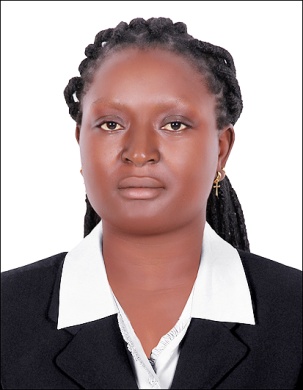 ODETTE.365788@2freemail.com PERSONAL DETAILS:	NAMES: ODETTEPOSITION DESIRED : HOSTESS/GUEST ATTENDANT CAREER OBJECTIVESPERSONAL ATTRIBUTES	Honest person with good communication and interpersonal skills.Consummate and knowledgeable hotel hostess professional with extensive experience in superior guest relation .excellent customer service professional with above-average social and interpersonal communication skiils .two years of hotel hostessing experience wth extensive knowledge of hotel and front desk operationsCORE  QUALIFICATIONS Terrific guest assistance upon arrival    knowledgeably provide information about local attractions and events    Courteous treatment of all guests 	  Skilled problem solving abilities to address concern  friendly and professional greeting of arriving guestsLe meridien Hotel, Douala,  Cameroon 	Jan 2012- Jan 2014Positon: RECEPTIONISTDuties and ResponsibilitiesAnswer phone calls and make reservations.Welcomes clients into the hotel and clarifies their inquiriesProvides every customer with an outstanding service maintaining good product knowledge and every aspect involves in making the guest satisfy.Suggest rooms for clients depending on the types of rooms The client wants.		Greeting guest upon arrival and completing check-in proceduresReceives incoming documents and register them.Communicate customer request to managementCreate a conducive and friendly atmosphere for all clients.Accurately administer front desk activities.Immediately communicate guests concerns to management as neededKeeping the front desk area clean and organisedAnswer room service calls and provide orders to kitchen staff .Provide information about local eateries and current event and entertainment optionsBLUE PEARL HOTEL CAMEROONPOSITION:RECEPTIONISTDUTIES AND RESPONSIBILITIESanswer phone calls and book appointments for customersgreeting and directing customers to get the services they wantbeing attentive to clients at all timesresolving any customer complainsgiving sales presentations to potential customers explaining the benefits of our productsanswering any queries from customers taking cash and credit card payment from clientskeeping the environment always cleanEDUCATIONAL QUALIFICATIONORDINARY LEVEL CERTIFICATEADVANCE LEVEL CRTIFICATEHIGHER NATIONAL DIPLOMA IN BANKING AND FINANCEREMARKS; I DECLARE THAT THE ABOVE INFORMATION GIVEN IS TRUE TO THE BEST OF MY KNOWLEDGE.REFERENCE TO BE FURNISH UPON REQUEST.